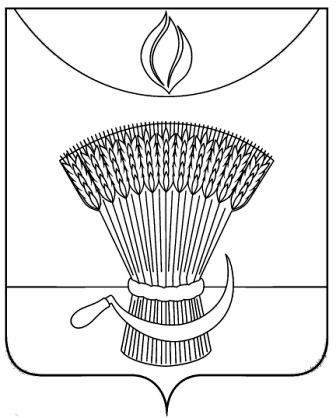 АДМИНИСТРАЦИЯ ГАВРИЛОВСКОГО РАЙОНАП Р И К А ЗОб итогах муниципального этапа всероссийской олимпиады школьников по праву среди обучающихся общеобразовательных учреждений Гавриловского района в 2020-2021 учебном годуВ соответствии с Порядком проведения всероссийской олимпиады школьников, утвержденным приказом Министерства образования и науки Российской Федерации от 18.11.2013 №1252«Об утверждении Порядка проведения всероссийской олимпиады школьников», приказом отдела образования администрации района от 22.10.2020 №230 «О подготовке и проведении муниципального  этапа всероссийской олимпиады школьников на территории  района в 2020-2021 учебном году», ПРИКАЗЫВАЮ:1.Утвердить результаты муниципального этапа всероссийской олимпиады школьников по праву в 2020-2021 учебном году (приложение№1). 2.Утвердить рейтинг победителей муниципального этапа всероссийской олимпиады школьников по праву в 2020-2021 учебном году (приложение №2). 3.Утвердить рейтинг призеров муниципального этапа всероссийской олимпиады школьников по праву в 2020-2021 учебном году (приложение№3).4.Контроль за исполнением настоящего приказа оставляю за собой.Начальник отдела образования                                              Н.Н. Кузенкова  администрации районаПриложение №1УТВЕРЖДЕНЫприказом отдела образованияадминистрации района                                                                                                                                  от 04.12.2020  №265Результатымуниципального этапа всероссийской олимпиады школьников по праву в 2020-2021 учебном годумаксимальное количество баллов:7-11 класс- 100Приложение №2УТВЕРЖДЕНЫприказом отдела образованияадминистрации районаот 04.12.2020  №265Рейтинг  победителеймуниципального этапа всероссийской олимпиады школьниковпо праву в 2020-2021 учебном годуПриложение №3УТВЕРЖДЕНЫприказом отдела образованияадминистрации районаот 04.12.2020  №265муниципального этапа всероссийской олимпиады школьниковпо праву в 2020-2021 учебном году04.12.2020с. Гавриловка 2-я№ 265№ п/пФИО участника Класс ФИО учителя Кол-во балловТип результатаРогожина Инна Николаевна10Витютнева Ольга Михайловна26участникСерповская Анастасия Сергеевна10Козеева Валентина Александровна44участникЗуграв Алина Георгиевна11Витютнева Нина Николаевна34участникГорячева Ульяна Александровна11Козеева Валентина Александровна54победительИлларионова Дарья Юрьевна11Козеева Валентина Александровна49призерКосенкова Елизавета Алексеевна11Козеева Валентина Александровна43участник№ п/пФИО участникаКласс ФИО учителяКоличество балловРезультатОО1.Горячева Ульяна Александровна11Козеева Валентина Александровна54победитель1-Пересыпкинский филиал№ п/пФИО участникаКласс ФИО учителяКоличество балловРезультатОО1.Илларионова Дарья Юрьевна11Козеева Валентина Александровна49призер1-Пересыпкинский филиал